          Project Record 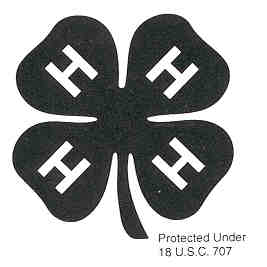                         5-8 Year Old                    _______________________                                Project NameYour Name ____________________________________________________Mailing Address ________________________________________________City________________________________Zip Code___________________Group Name ____________________________________________________ Birthdate: Month ______________ Day_________ Year_________________I like participating in 4-H because _________________________________________________________________________________________________ _______________________________________________________________ _______________________________________________________________ _______________________________________________________________ Dear 4-H’ers and Helper,This Project Record form is designed to help a young child record and recognize their accomplishments. Any help that a child receives from a parent, volunteer, or any other adult is a very positive addition to the project and the project record form as long as the child is encouraged to do as much as possible themselves. If needed, the writing can be dictated to the helper. If more space is needed, add extra sheets of paper. Good Luck! Things I learned and did in my project:(Examples)I learned to measure dry ingredients.I learned to make a paper airplane. I learned to make a puppet out of a paper bag.1.2.3.4.5.6.7.8.9.10.11.12.My 4-H StoryMy favorite part of this 4-H Project was _______________________________________________The hardest part about my 4-H Project was ___________________________________________The funniest part about my 4-H Project was ___________________________________________Something else I want you to know about my project is__________________________________Who helped you with this project?___________________________________________________Draw a picture of something you did in your project.Other things (non-project) I have done in 4-H this year:(Examples)Attended 8 club meetingsWent to 4-H Summer Day CampParticipated in Big Sweep clean up1.2.3.4.5.6.7.8.9.10.11.12.Attach two photographs showing you working in this project. Write a caption underneath each picture telling what is happening.If you would like, add up to two more pages of non-photo items that show things you have done in 4-H this year. This might be a news clipping, drawings of your work, collages, poems, or other creative ways of showing your involvement in 4-H. Make sure that what you include is related to what you do in 4-H.